关于举办第四届全国幼儿科学与数学教育学术研讨会通知各省市幼儿教育学会、中国学前教育研究会会员单位及会员：为推动全国幼儿园科学与数学教育的发展，促进该领域的理论与实践研究，中国学前教育研究会定于2018年1月举办第四届全国幼儿科学与数学教育学术研讨会，并进行优秀教育研究论文、教育案例评选。本届研讨会由中国学前教育研究会幼儿园课程与教学专业委员会主办，南京师范大学教育科学学院、南京宁谊教育培训中心承办。研讨会将邀请以下儿童数学、科学教育领域专家：·陈杰琦 （美国）埃里克森儿童发展研究院教授 学前儿童数学教育研究项目主持人·横山真贵子（日本）奈良教育大学教授·镰田大雅（日本）奈良市立都跡儿童园研究主任·陈淑敏（台湾）屏东教育大学幼教系教授·张晓（香港）香港大学教育学院教授·孙瑾（香港）香港教育大学幼儿教育学系助理教授·黄瑾（上海）华东师范大学教授·张俊（南京）香港大学博士、南京师范大学副教授通过专家报告、参观幼儿园、分会场经验交流等形式，对当前幼儿科学与数学教育领域的相关问题进行深入研讨。欢迎广大幼教工作者以及热爱学前教育事业的人士积极参加。具体会务信息如下：会议主题：幼儿科学、数学领域的学习与有效教学会议时间：2018年1月13日-1月17日（13日全天报到，17日中午12点闭幕）会议地点： 南京市国展中心  南京龙蟠路88号 会议日程：参会对象：学前教育领域工作者，中国学前教育研究会团体会员单位及会员，以及热爱关心幼儿教育事业人士。参会办法：（一）报名时间（因受办会场地限制，敬请报名从速，额满为止）即日起至2017年12月29日（周五）（二）报名方式：1.微信报名：（推荐）识别下方二维码直接报名。（以1-2个工作日内收到手机短信回复为报名成功）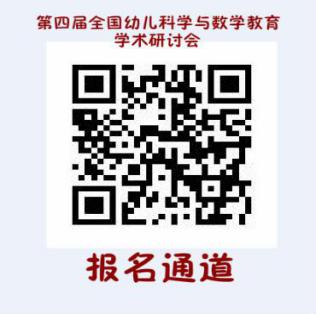 2.邮件报名：请填写下方报名回执，发送至邮箱ningyijypx@163.com （以1-2个工作日内收到邮件回复为报名成功）3.咨询电话：固定电话：025-86208447；李老师：13770517453 / 15951950425；黄老师：150051872014.特别注明：1）最终参会名额以实际打款为准，请报名成功的单位及时汇款缴费。汇款时务必注明：科学+某某幼儿园（不注明则会影响汇款信息）。2）住宿订金请勿转账对公账户！报名受理后会务组老师会添加您微信，微信转账给会务老师即可，此订金到会退回。3）汇款后请保留汇款凭证，以在报到时使用（电子、纸质均可）。4）为确保您参会期间能及时领取会议发票，请正确填写发票抬头及税号。5）报到现场原则上不接受现场缴费。6) 支付宝无法对公转账，请移步银行或网银转账。（三）汇款信息开户银行：北京银行北太平庄支行户名：中国学前教育研究会帐号：01090343000120105199875会务费：1280元/人（食宿交通费自理） 论文征集：应征论文由中国学前教育研究会幼儿园课程与教学专业委员会组织专家评选，获奖论文由中国学前教育研究会幼儿园课程与教学专业委员会颁发证书。获奖论文由《早期教育》《幼儿教育》《学前教育》《上海托幼》等国内知名幼教刊物择优刊发。论文提交2017年12月15日截止（以当地邮戳为准，逾期不再补评）。中国学前教育研究会幼儿园课程与教学专业委员会南京师范大学教育科学学院南京宁谊教育培训中心2017年11月第四届全国幼儿科学与数学教育学术研讨会  报名回执表时间内容主讲专家/参访园所1月13日周六报到1月14日周日上午：开幕式主题报告黄瑾（上海）1月14日周日下午：主题报告+经验分享张晓（香港）孙瑾（香港）1月15日周一上午：主题报告陈杰琦 （美国）1月15日周一下午：主题报告横山真贵子（日本）镰田大雅（日本）1月16日周二上午：参访幼儿园第一幼儿园北京东路小学附属幼儿园中华路幼儿园太平巷幼儿园香山路幼儿园等1月16日周二下午：分会场报告分会场分设在幼儿园内1月17日周三上午：专题报告      获奖论文颁奖典礼/结业典礼陈淑敏（台湾）张俊（南京）论文格式研究论文应符合学术规范，要求包括摘要（200字左右）、关键词、正文、参考文献，字数在5000左右；其它文章一般在3000字左右。全部应征文章请用Microsoft Word编辑，并在文末附上：作者姓名、所在单位、通讯地址、邮政编码、联系电话及电子邮件信箱，以便联系。应征者文责自负，严厉杜绝抄袭，一经发现，取消参评资格；已经被评为优秀论文的，获奖证书将被收回。论文投稿邮箱为保证评审过程的高效与安全，所有论文要求以E-mail方式提交电子文本至会议邮箱：kxysxlw@126.com（科学与数学论文-首拼音字母）邮件主题标明“征文（省市+单位+作者名+文章名）”，文章以word附件形式粘贴。投稿咨询电话： 15651630803（杨老师）； 18851008819（王老师）论文评审每篇应征文章需交纳评审费人民币50元/篇评审费支付方式：转账支付：户名：南京宁谊教育培训中心     开户银行：工商银行南京市城西支行汇款账号：4301 0182 0910 0121 534；可以个别缴费。也可以同一单位由一人负责统一缴费。留言中标明“所在地、单位简称、作者名、缴费评审论文数量”，如“南京实幼，王**，4”论文评审缴费确认电话：15005187201（黄老师）发票抬头（务必准确填写）参会总人数发票税号（务必准确填写）参会总人数参会负责人序号姓名（主要联系人）手机号职务微信号微信号获取培训信息来源参会负责人1住宿(住宿预定需缴纳300元定金）（请选填“是”/“否”）：（请选填“是”/“否”）：（请选填“是”/“否”）：（请选填“是”/“否”）：（请选填“是”/“否”）：（请选填“是”/“否”）：（请选填“是”/“否”）：◆缴费（请将培训费汇入对公账户，住宿定金微信转账，受理报名后会务老师会添加您微信）银行汇款（请务必在汇款单备注或者摘要栏中注明：科学+某某幼儿园，例如：科学+小天使幼儿园。并尽快完成汇款）◆缴费（请将培训费汇入对公账户，住宿定金微信转账，受理报名后会务老师会添加您微信）银行汇款（请务必在汇款单备注或者摘要栏中注明：科学+某某幼儿园，例如：科学+小天使幼儿园。并尽快完成汇款）◆缴费（请将培训费汇入对公账户，住宿定金微信转账，受理报名后会务老师会添加您微信）银行汇款（请务必在汇款单备注或者摘要栏中注明：科学+某某幼儿园，例如：科学+小天使幼儿园。并尽快完成汇款）◆缴费（请将培训费汇入对公账户，住宿定金微信转账，受理报名后会务老师会添加您微信）银行汇款（请务必在汇款单备注或者摘要栏中注明：科学+某某幼儿园，例如：科学+小天使幼儿园。并尽快完成汇款）◆缴费（请将培训费汇入对公账户，住宿定金微信转账，受理报名后会务老师会添加您微信）银行汇款（请务必在汇款单备注或者摘要栏中注明：科学+某某幼儿园，例如：科学+小天使幼儿园。并尽快完成汇款）◆缴费（请将培训费汇入对公账户，住宿定金微信转账，受理报名后会务老师会添加您微信）银行汇款（请务必在汇款单备注或者摘要栏中注明：科学+某某幼儿园，例如：科学+小天使幼儿园。并尽快完成汇款）◆缴费（请将培训费汇入对公账户，住宿定金微信转账，受理报名后会务老师会添加您微信）银行汇款（请务必在汇款单备注或者摘要栏中注明：科学+某某幼儿园，例如：科学+小天使幼儿园。并尽快完成汇款）◆缴费（请将培训费汇入对公账户，住宿定金微信转账，受理报名后会务老师会添加您微信）银行汇款（请务必在汇款单备注或者摘要栏中注明：科学+某某幼儿园，例如：科学+小天使幼儿园。并尽快完成汇款）◆报到时间及要求：报到时间：1月13日（周六）全天报到地点：请等待后续通知（请提前报名并与会务组确认获取参会名额后，再至现场报到。谢谢！）◆报到时间及要求：报到时间：1月13日（周六）全天报到地点：请等待后续通知（请提前报名并与会务组确认获取参会名额后，再至现场报到。谢谢！）◆报到时间及要求：报到时间：1月13日（周六）全天报到地点：请等待后续通知（请提前报名并与会务组确认获取参会名额后，再至现场报到。谢谢！）◆报到时间及要求：报到时间：1月13日（周六）全天报到地点：请等待后续通知（请提前报名并与会务组确认获取参会名额后，再至现场报到。谢谢！）◆报到时间及要求：报到时间：1月13日（周六）全天报到地点：请等待后续通知（请提前报名并与会务组确认获取参会名额后，再至现场报到。谢谢！）◆报到时间及要求：报到时间：1月13日（周六）全天报到地点：请等待后续通知（请提前报名并与会务组确认获取参会名额后，再至现场报到。谢谢！）◆报到时间及要求：报到时间：1月13日（周六）全天报到地点：请等待后续通知（请提前报名并与会务组确认获取参会名额后，再至现场报到。谢谢！）◆报到时间及要求：报到时间：1月13日（周六）全天报到地点：请等待后续通知（请提前报名并与会务组确认获取参会名额后，再至现场报到。谢谢！）